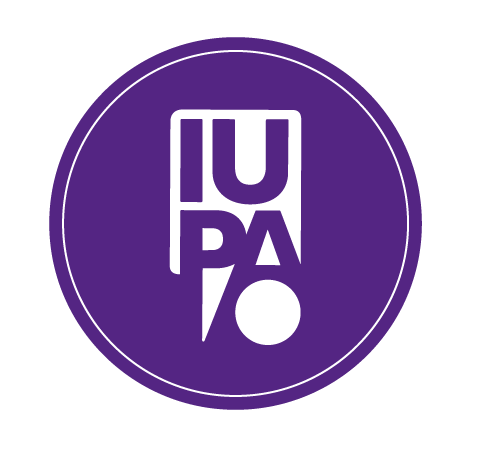 CURSOS INTRODUCTORIOS UNIVERSITARIOS (CIU) 2020Del 11/2 al 21/2HORARIOS DE MÓDULOS INSTITUCIONALESDe 9.00 a 11.00 apellidos que inician con la letra A a la GDe 16.00 a 18.00 apellidos que inician con la letra H a la Ode 18.00 a 20.00 apellidos que inician con la letra P a la ZLos módulos institucionales se cursan en Espacio Cultural de Fundación Cultural Patagonia (San Luis 2085).MÓDULOS ESPECÍFICOSARTES AUDIOVISUALESCursás en el mismo Espacio Cultural de FCP, de 11 a 13 horas.ARTE DRAMÁTICOCursás de 11 a 13 horas, en Aula 52 de IUPA.ARTES VISUALESCursás en el Aula Mayor del IUPA (Rivadavia 2263). Hay tras franjas horarias: de 11 a 13; de 14 a 16 y de 16 a 18.ARTES DEL MOVIMIENTODanza ClásicaCursás en las aulas 53, 51 y 108, de 11 a 13 h.Danza ContemporáneaCursás en el aula 53, de 18 a 20.Danzas FolklóricasCursás de 20 a 22, en aulas 53, 5, 107Danzas EspañolasCursás en aula 31 (excepto el martes 18, en aula 9), de 11 a 13 h.MÚSICA (todas las carreras excepto Música Popular)El turno mañana cursa en aula 51-de 11:00 a 13:00 - Cognición Musical Auditiva (lunes, martes, jueves y viernes) y de 13:00 a 14:00 - Instrumento o canto (martes y jueves) comienza el jueves 13/2El turno tarde cursa en aula 51-de 13:00 a 14:00 - Instrumento o canto (martes y jueves) comienza el jueves 13/2.-y de 14:00 a 16:00 - Cognición Musical Auditiva (lunes, martes, jueves y viernes)
El miércoles 19/2 a las 20:00 es el Concierto Didáctico en el Auditorio IUPA. Deben venir los de ambos turnos.Música PopularCursás según tu comisión, siempre en Auditorio IUPA.Comisión 1 (apellidos iniciados entre las letras A-G):11 h a 13 h Comisión 2: (apellidos H-O): 14 h a 16 h Comisión 3 (apellidos P-Z): de 16 a 18 hImportante: El CIU se aprueba cursando ambos módulos (específico e institucional). Si se superponen horarios o tenés algún inconveniente, hablá con el personal de apoyo en el módulo institucional o bien con los docentes de tu módulo específico.Para pedir cambio horario deberás hacerlo por escrito.